السؤال الأول:                                                                      A)ضع علامة (  ) أمام العبارة الصحيحة وعلامة ( × ) أمام العبارة الخاطئة فيما يلي: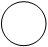 B)  انقل الرقم المناسب من العمود (A) بما يناسبه من العمود ( B) فيما يلي: يتبع السؤال الثاني:A)  أختر الإجابة الصحيحة فيما يلي: 1) لأي من المجموعات التالية ينتمي العدد :2) ...................... هي طريقة لإيجاد القيمة العظمى أو الصغرى لدالة تحت شروط معينة .3) في مجموعة الأعداد التخيلية 4) 5) النظير الضربي للعدد 6) قيمة المحددة  هي 7) 8) درجة كثيرة الحدود 9) 10) الخاصية الموضحة في العبارة  تسمى خاصية ( 11 قيمة المميز للمعادلة  هو :12 ) حاصل ضرب المصفوفتين  .   يساوي 13) ابسط صورة للمقدار  هي :14) 15) 16) تبسيط العبارة  هو 17) تسمى المصفوفة  مصفوفة ..... (18 من قانون ديكارت للاشارات يكون عدد الأصفار الحقيقية الموجبة لــ 19)  أي من المعادلات التالية ليست كثيرة حدود20) عدد الجذور المركبة لكثيرة الحدود  يساوي ....السؤال الثالث:   A) حل المعادلة  ثم اذكر عدد جذورها ونوعها .............................................................................................................................................................................................................................................................................................................................................................................................................................................................................................................................................................................................................................................................................................................B) استعمل القسمة التركيبية لإيجاد ناتج القسمة .......................................................................................................................................................................................................................................................................................................................................................................................................................................................................................................................................................................................................................................................................................................انتهت الأسئلة تمنياتي لكم بالتوفيق,,,                     معلم المقرر : هامش ...........................................................................................................................................................................................................................................................................................................................................................................................................................................................................................................................................................................................................................................................................................................................................................................................................................................................................................................................................................................................................................................................................................................................................................................................................................................................................................................................................................................................................................................................................................................................................................................................................................................................................................................................................................................................................................................................................................................................................................................................................................................................................................................................................................................................................................................................................................................................................................................................................................................................................................................................................................................................................................................................................................................................................................................................................................................................................................................................................................................................................................................................................................................................................................................................................................................................................................................................................................................................................................................................................................................................................................................................................................................................................................................................................................................................................................................................................................................................................................................................................................................................................................................................................................................................................................................................................................................................................................................................................................................................................................................................................................................................................................................................................................................................................................................................................................................................................................................................................................................................................................................................................................................................................................................................................................................................................................................................................................................................................................................................................................................................................................................................................................................................................................................................................................................................................................................................................المملكة العربية السعوديةوزارة التعليمادارة التعليم :المكتب: المدرسة:المملكة العربية السعوديةوزارة التعليمادارة التعليم :المكتب: المدرسة: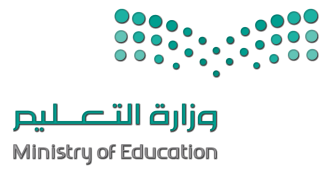 المـــقرر : رياضيات 1-2الصـف :ثاني ثانويعدد الأسئلة : 3الزمن : ثلاث ساعاتالتاريخ : / 4 /1443هالمـــقرر : رياضيات 1-2الصـف :ثاني ثانويعدد الأسئلة : 3الزمن : ثلاث ساعاتالتاريخ : / 4 /1443هأسئلة اختبار مادة الرياضيات2-1 للمستوى الثالث الفصل الدراسي الأول لعام 1444هـأسئلة اختبار مادة الرياضيات2-1 للمستوى الثالث الفصل الدراسي الأول لعام 1444هـأسئلة اختبار مادة الرياضيات2-1 للمستوى الثالث الفصل الدراسي الأول لعام 1444هـأسئلة اختبار مادة الرياضيات2-1 للمستوى الثالث الفصل الدراسي الأول لعام 1444هـأسئلة اختبار مادة الرياضيات2-1 للمستوى الثالث الفصل الدراسي الأول لعام 1444هـأسئلة اختبار مادة الرياضيات2-1 للمستوى الثالث الفصل الدراسي الأول لعام 1444هـأسئلة اختبار مادة الرياضيات2-1 للمستوى الثالث الفصل الدراسي الأول لعام 1444هـاسم الطالب/                                                                                                           رقم الجلوس/                                       اسم الطالب/                                                                                                           رقم الجلوس/                                       اسم الطالب/                                                                                                           رقم الجلوس/                                       اسم الطالب/                                                                                                           رقم الجلوس/                                       اسم الطالب/                                                                                                           رقم الجلوس/                                       اسم الطالب/                                                                                                           رقم الجلوس/                                       اسم الطالب/                                                                                                           رقم الجلوس/                                       المصحح: التوقيع:التوقيع:التوقيع:المراجع:المراجع:(1الدالة التي تكتب باستعمال عبارتبن أو أكثر تسمى دالة متعددة التعريف (          )(2مجموعة حل نظام متباينتين غير متقاطعة في الحل هي .(          )(3العبارة  كثيرة حدود أولية. (          )(4تبسيط العبارة   يساوي .(          )(5النقطة  تقع في منطقة حل المتباينة  ؟(          )(6العدد  عدد تخيلي بحت .(          )(7إذا كان المميز لمعادلة الدرجة الثانية  فإن لها جذران حقيقيان نسبيان .(          )(8المصفوفة  تسمى مصفوفة الوحدة من النوع .(          )(9إذا قطع أي خط راسي التمثيل البياني للعلاقة في نقطتين أو أكثر, فالعلاقة تمثل دالة .(          )(10 التمثيل البياني للمتباينة  يُحدد بمستقيم متقطع .(          )                          العمود (A)                          العمود (A)الرقم العمود (B)1)الرمز  يرمز إلى02)مدى الدالة  هو 83)الجزء التخيلي في العدد هو54)المعامل الرئيس لـــ  هو Z5)لتكن  فان قيمة  يساوي ......مصفوفة عمود a)Nb)Wc)Qd) Iأالدالة المتباينة بالدالة الدرجية جالدالةدالبرمجة الخطية a)b)c)d) a)b)c)d) a)b)c)d) a)b)c)d) a)b)c)d) a)7b)6c)5d) 8a)b)c)d) a)العنصر المحايد b)التجميع c)الابدال d) التوزيعأ44ب289ج-19د0a)b)c)d) أبجدأبج1د-1a)b)c)d) a)b)c)d) a)صف b)عمود c)صفرية d) مربعة a)0b)3 أو1c)2 أو 0d) 4 ‌ أو 2 أو 0أبجدأ7 جذورب3 جذورج8 جذوردلا يمكن الحكم -3-3